Senate Body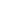 CALL MEETING TO ORDERPLEDGE OF ALLEGIANCEThe Senate may present the Pledge of Allegiance. Any present members may host and participate in the Pledge of Allegiance. If no members are willing to host the Pledge, this item on the agenda may be skipped. No present members may be called out or reprimanded for not participating in the Pledge of Allegiance.ASCERTAINMENT OF QUORUM A majority quorum must be established to hold a bona fide meeting PUBLIC COMMENTThis segment of the meeting is reserved for persons desiring to address the Senate on any matter of concern that is not stated on the agenda. A time limit of three (3) minutes per speaker and fifteen (15) minutes per topic shall be observed. The law does not permit any action to be taken, nor extended discussion of any items not on the agenda. The Senate may briefly respond to statements made or questions posed, however, for further information, please contact the BCSGA Vice President for the item of discussion to be placed on a future agenda. (Brown Act §54954.3)              a.    Consent Presentation: Adriana Oceguera REPORTS OF THE ASSOCIATIONThe chair shall recognize any officer of the association, including the BCSGA Advisor, to offer a report on official activities since the previous meeting and make any summary announcements deemed necessary for no longer than three minutes, save the advisor, who has infinite time. Vice President SenatorsParliamentarianBCSGA Advisors (∞ mins.)REPORTS FROM EXECUTIVE OFFICERSThe Chair shall recognize the Executive Officers and Departments to report for no longer than three minutes on the activities since the previous meeting.Office of the PresidentDepartment of Student OrganizationsDepartment of Student ActivitiesDepartment of Legislative AffairsDepartment of FinanceDepartment of Public Relations Elections CommissionDepartment of SecretaryKCCD Student TrusteeNEW BUSINESSItems listed have not already been discussed and thus are considered for Senate consideration.ACTION: MAKE NEW BCSGA FLYER AND DISTRIBUTIONDISCUSION: SET UP ZOOM OFFICE HOURS FOR ALL BCSGA MEMBERSDISCUSSION: BCSGA BUSINESS CARDSUNFINISHED BUSINESS
Items listed have already been discussed and thus are considered for Senate consideration.DISCUSSION: WELCOME WEEKANNOUNCEMENTSThe Chair shall recognize in turn BCSGA Officers requesting the floor for a period not to exceed one minute. ADJOURNMENTWednesday, July 27, 20224:00-6:00pmBCSGA Boardroom, Campus CenterMeeting Zoomlink: https://cccconfer.zoom.us/j/96504179517?pwd=NFMrVmVIU2V6eHdrWExtamJHYldzdz09 Meeting Zoomlink: https://cccconfer.zoom.us/j/96504179517?pwd=NFMrVmVIU2V6eHdrWExtamJHYldzdz09 Meeting Zoomlink: https://cccconfer.zoom.us/j/96504179517?pwd=NFMrVmVIU2V6eHdrWExtamJHYldzdz09 